Картотека дидактических игр в старшей группеТема: «Пожарная безопасность»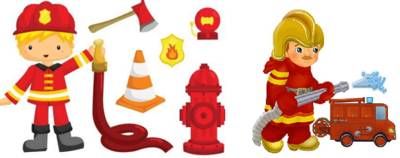 СПИСОК ИГР«Карточная викторина»«Назови причину пожара»«Сложи картинку» Лото «Пожарная безопасность»«Доскажи словечко»«Четвертый лишний»«Хорошо – плохо»«Выбери нужное»«Огнеопасные предметы» «Что пригодится при пожаре»«Игра – ситуация «Юные пожарные спешат на помощь»«КАРТОЧНАЯ ВИКТОРИНА».Цель: закрепить знания детей о правилах пожарной безопасности. Развивать память, мышление, речь. Воспитывать чувство ответственности.Ход игры:Воспитатель раскладывает на столе, или кладёт в красиво оформленную коробочку корточки с вопросами на тему правил поведении во время пожара. Ребёнок, правильно ответивший на вопрос, получает фишку. Выигрывает тот, у кого при по окончании игры окажется больше фишек.Варианты вопросов:- Назови возможную причину пожара;- как правильно вызвать пожарных;- что делать, если во время пожара нет возможности вызвать пожарных, и пути из дома отрезаны пожаром;- можно ли заниматься тушением огня, не вызвав предварительно пожарных;- что нужно делать, если в доме запахло газом;- можно ли прятаться в шкафу или под столом во время пожара;- можно ли поджигать тополиный пух;- можно ли во время пожара устраивать сквозняк, открывая одновременно все окна и двери;- можно ли использовать лифт во время пожара в доме;- что нужно спасать во время пожара в первую очередь: деньги, документы или себя;- как правильно покинуть задымлённое помещение;- можно ли играть спичками и зажигалками и почему. «НАЗОВИ ПРИЧИНЫ ПОЖАРА»Цель: формировать знания о причинах пожара .Развивать внимание, память, речь. Воспитывать ответственность.Ход игры:Из предложенных воспитателем сюжетных картинок ( дети собирают осенние листья, дети вешают горящие свечи на ёлку, мальчик в шкафу играет спичками, дети поливают цветы и т. д.) ребёнок должен выбрать те ситуации, которые могут стать причиной пожара и аргументировать свой ответ, за что получает фишку. Выигрывает тот, у кого окажется больше фишек к концу игры. «СЛОЖИ КАРТИНКУ»Цель: закреплять знания о правилах поведения во время пожара. Развивать воображение, логическое мышление, мелкую моторику руки. Воспитывать усидчивость.Ход игры:Ребёнок должен сложить разрезанную на 8-10 частей картинку с изображенной ситуацией при пожаре.ЛОТО –« ПОЖАРНАЯ БЕЗОПАСНОСТЬ»Цель: с помощью сюжетных картинок формировать представление детей об опасных ситуациях во время пожара; умение вести себя правильно в возникшей опасной ситуации. Развивать внимание, логическое мышление, связную речь. Воспитывать чувство ответственности.Ход игры:Воспитатель раздаёт игрокам карточки, расчерченные на 10 пустых прямоугольников (игровые поля), затем показывает детям сюжетную картинку с изображением ситуации при пожаре( мальчик играет спичками, девочка выбежала на балкон горящей квартиры, оставлен утюг без присмотра, дети включили ёлку и т.д.). Ребёнок, правильно охарактеризовавший ситуацию, закрывает картинкой пустое игровое поле. Выигрывает тот , кто у кого окажется больше закрытых полей.«ДОСКАЖИ СЛОВЕЧКО»Цель: закреплять знания о мерах предотвращения пожара. Развивать словарь, внимание, память.Ход игры:Воспитатель вместе с детьми встаёт вкруг, передаёт красный мяч ребёнку который должен закончит стихотворную строку.Где с огнём беспечны люди,Там взовьётся в небе шар,Там всегда грозить нам будетЗлой…….(пожар).*****Раз, .два, три, четыре.У кого пожар в …..(квартире).*****Дым столбом поднялся вдруг.Кто не выключил…..(утюг).*****Красный отблеск побежал.Кто со спичками……(играл).*****Стол и шкаф сгорели разом.Кто сушил бельё над …(газом).*****Пламя прыгнуло в листву.Кто у дому жог…(траву)?*****Кто в огонь бросал при этомНе знакомые …(предметы).*****Помни каждый гражданин:Этот номер:….(01).*****Дым увидел – не зевай.И пожарных ….(вызывай).«ЧЕТВЁРТЫЙ ЛИШНИЙ»Цель: закреплять знания о предметах которые могут стать причиной возникновения пожара .развивать логическое мышление, обогащать словарный запас детей.Ход игры:из четырёх предложенных картинок изображенных на одной карточке ребёнок выбирает лишнюю связанную или не связанную с пожаром. Пример – кипятильник, расчёска, кастрюля, шкатулка; ковёр, телевизор, картина, стул и т. д.). «ХОРОШО – ПЛОХО»Цель: формировать представления о полезных и вредных свойствах огня. Развивать логическое мышление, память, внимание. Ход игры:Ребёнку показывается картина, изображающая различные виды применения огня (и хорошего и плохого). Детям раздают карточки с изображением огня и предметов, связанных с огнём (спички, дрова, газовая плита, керосиновая лампа ит.д.) дети должны расположить карточки на картине – в нужное место.«ВЫБЕРИ НУЖНОЕ»Цель: формировать знания детей о предметах, необходимых при тушении пожара, правилах их использования. Закреплять знания о предметах, которые могут вызвать пожар. Развивать речь, память, логическое мышление. Воспитывать чувство ответственности.Ход игры:Ребёнку предлагается набор предметных картинок (огнетушитель .ведро с водой. Телевизор. Телефон, ящик с песком, электроразетка, пожарный шланг, керосиновая лампа, шлем пожарного, зажигалка, газовая плита, противогаз) из которых он должен выбрать используемые при тушении пожаров и являющиеся причиной возникновения пожара. Правильно ответивший, получает фишку. Выигрывает игрок, получивший большее количество фишек.«ОГНЕОПАСНЫЕ ПРЕДМЕТЫ»Цель: научить детей среди опасных предметов находить те, которые очень часто являются причиной пожара. Развивать логическое мышление. Объяснить, почему выбрали именно эти предметы. Правильно разложить карточки на две группы.Подготовка: Необходимо подобрать картинки с изображением огнеопасных и обычных предметов, или распечатать предложенные.1 вариант игры: карточки делятся между игроками, карточки нужно разделить на две группы: огнеопасные предметы и предметы, не представляющие угрозы для возникновения пожара.2 вариант игры: воспитатель выкладывает перед игроками несколько карточек, среди которых основная масса огнеопасных (или наоборот, не опасных) предметов. Задача игроков найти лишний предмет.«ЧТО ПРИГОДИТСЯ ПРИ ПОЖАРЕ»Цель: научить детей находить предмет, который может пригодиться при тушении пожара пожарному. Объяснить свой выбор. Развивать логическое мышление.Подготовка: Необходимо приготовить картинки с изображением предметов, которые могут пригодиться при пожаре и предметов, которые при пожаре не нужны, или распечатать предложенные. Приготовить игровые поля, на которые игроки будут раскладывать карточки.1 вариант игры: «Лото». Играют ведущий и 2 игрока.2 вариант игры: играют 2 игрока. Карточки делятся поровну между игроками, каждый игрок выбирает из своих карточек подходящие (например, те которые пригодятся при пожаре). Карточки, которые не подходят игроку, необходимо выменять у второго игрока. Выменять их можно следующим образом: объяснить для чего нужен (или почему не нужен) тот или иной предмет при пожаре.ИГРА – СИТУАЦИЯ «ЮНЫЕ ПОЖАРНЫЕ СПЕШАТ НА ПОМОЩЬ»Цель: обучение детей основам пожарной безопасности; развитие логического мышления.Ход игрыОдни дети называют чрезвычайную ситуацию, другие — её возможные последствия и действия, которые необходимо предпринять. Например: «Горящая бумага упала на мягкое кресло… Кресло начало бы тлеть и загорелось. Если никого нет дома, мог бы случиться большой пожар, пострадали бы многие квартиры в этом доме. В случае возникновения огня нужно быстро вызвать пожарных по телефону 101».Ситуационный ряд:Горящая бумага влетела в открытое окно квартиры…Горящая бумага упала на сухую траву у дома…Взрослые неосторожно обращаются с камином…Мальчики играют со спичками…На горящей плите вспыхнуло пламя в сковороде…На праздничном столе остались непогашенные свечи …